So you think you know about WWII?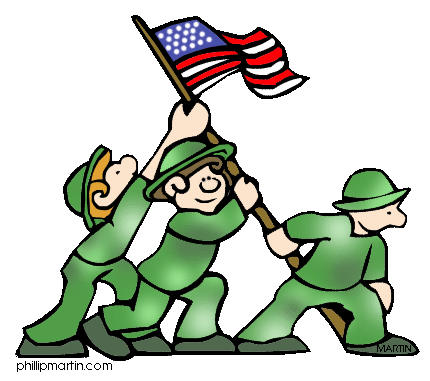 World War II LeadersGerman, Italian, and Japanese AggressionCauses of WWIIIn what ways was war avoided? When and why did war eventually break out? Changing U.S. RoleHow did the U.S. initially respond to the aggression in Europe?  Why?Key Battles and Turning Points of the War American Homefront During the WarHow were women involved in the war? How was the homefront during WWI different than during WWII? How did governmental power increase at the expense of Civil Liberties during the war? How did propaganda influence the war? What kinds of discrimination existed? World War II ConferencesThe End of the WarDid the war all end at once?  Explain. What happened to the losing countries at the end of the war? Long Term Effects of the WarHow did world power shift in the years following the year? How did borders change following the war? Describe the conditions of the affected countries after the war and their focus in the coming years. CountryName of Leader(s)Side Participated OnType of GovernmentSteps Taken to Build DominanceResponse by Other CountriesGermanyArea Focused On: ItalyArea Focused On:JapanArea Focused On: Type of U.S. foreign PolicyWhat Was It? Why Did We Use It and When Did We Switch?Neutrality ActsCash and CarryLend-LeaseArmed involvement in the warTheater of WarKey Battle in that LocationWhy a Key Battle?Name of ConferenceWorld Leaders ParticipatingOutcome of the Conference